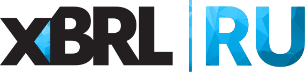 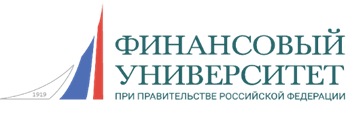 Уважаемые коллеги!18 декабря в Финансовом университете при Правительстве РФ состоялся семинар по теме: «Применение формата XBRL для ПУРЦБ: результаты сбора отчетности на Таксономии 3.1, основные изменения в отчетности в Таксономии 3.2». 
В качестве спикеров выступили сотрудники Департамента обработки отчетности Банка России:Бондаренко Андрей Валентинович, начальник отдела методологии сбора и обработки отчетности некредитных финансовых организаций Управления методологического обеспечения сбора и обработки отчетности Департамента обработки отчетности Банка России.Минченкова Елена Александровна, начальник отдела таксономии бухгалтерской (финансовой) отчетности Управления разработки и поддержки таксономии XBRL Департамента обработки отчетности Банка России.Голяева Анастасия Сергеевна, экономист 1 категории отдела управления изменениями Управления разработки и поддержки таксономии XBRL Департамента обработки отчетности Банка России.На семинаре были рассмотрены следующие вопросы:Тема 1. Особенности формирования, валидации и представления бухгалтерской (финансовой) отчетности в Таксономии 3.2.Тема 2. Типовые ошибки в надзорно-статистической отчетности, представленной на версии Таксономии 3.1. Причины направления запросов (предписаний).Тема 3. Ответы на вопросы по порядку составления отчетности.В процессе семинара слушатели задавали интересующие их вопросы.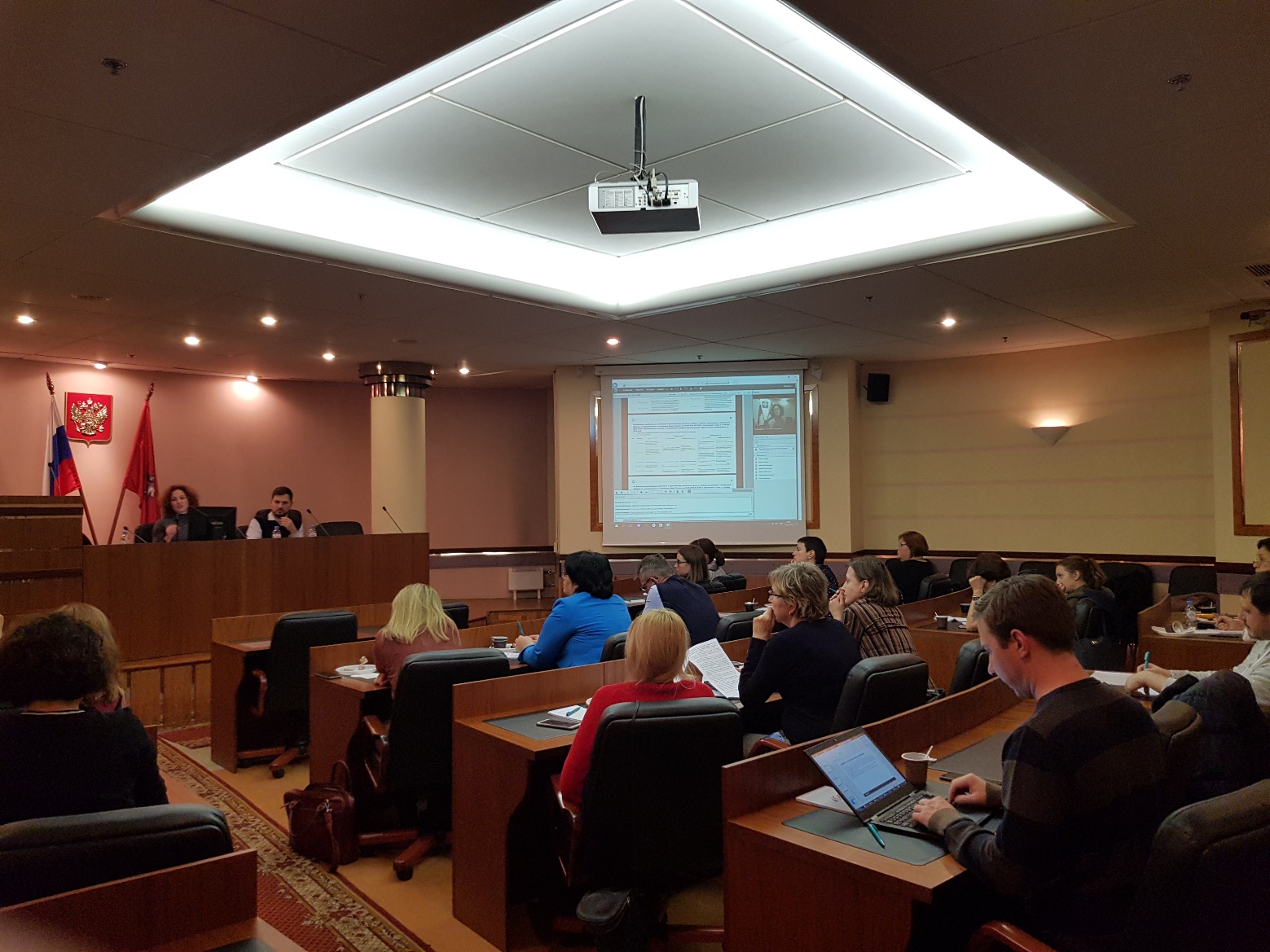 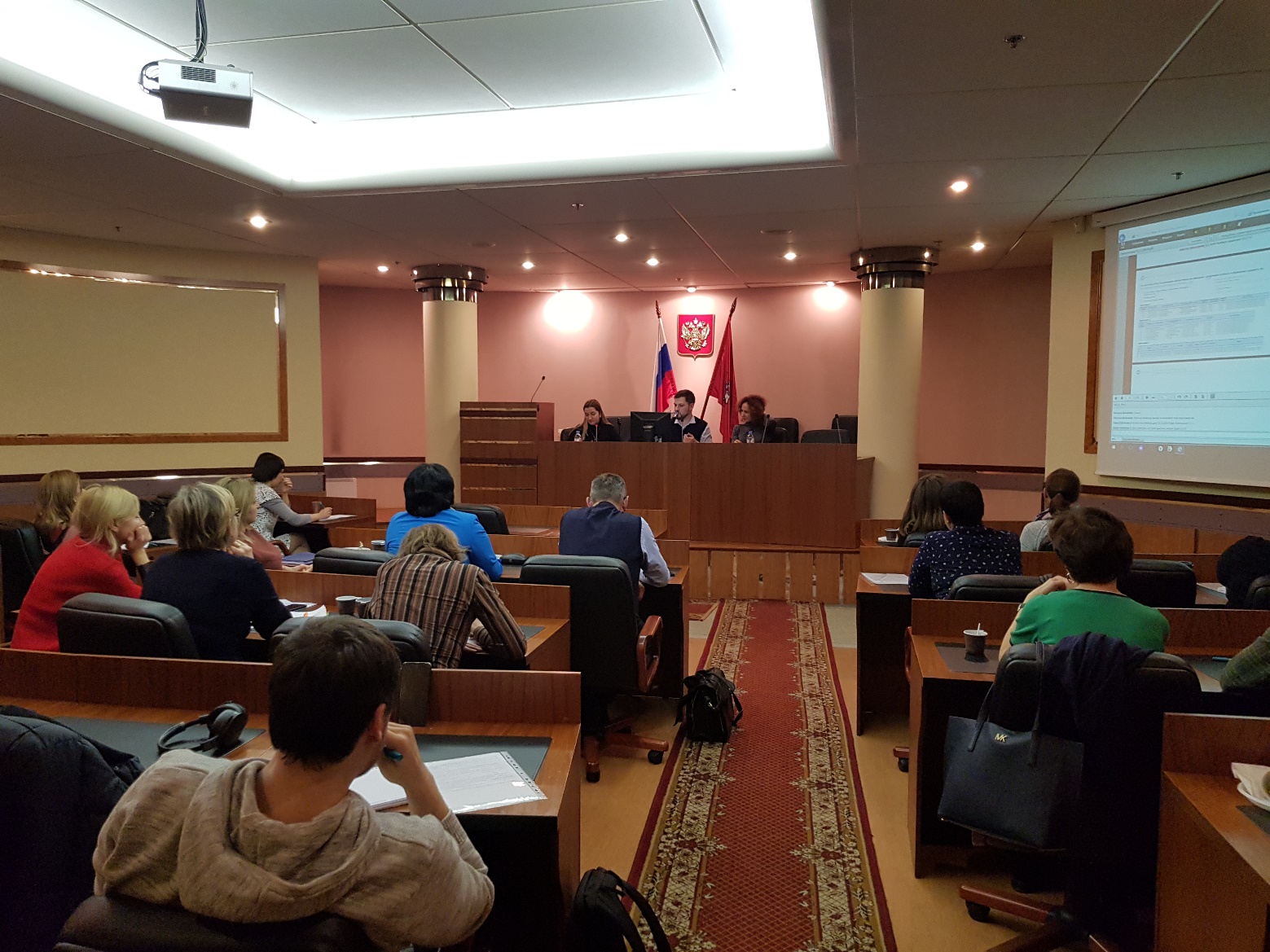 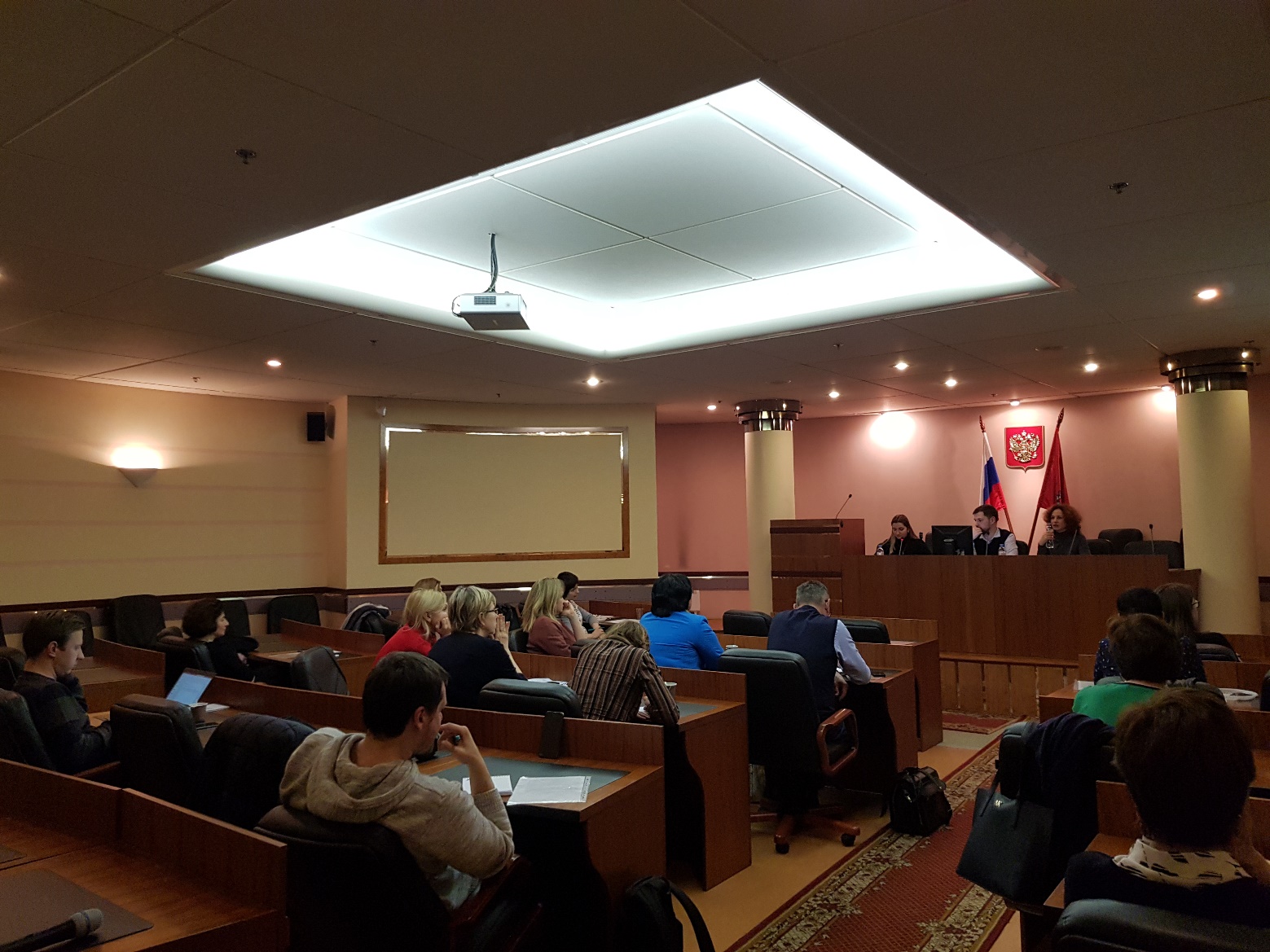 